Na osnovu člana 37 Zakona o gimnaziji ("Službeni list RCG", br. 64/02 i 49/07 i "Službeni list CG", broj 45/10), Ministarstvo prosvjete i nauke donijelo jePRAVILNIKO POLAGANJU POPRAVNIH, DOPUNSKIH, DIFERENCIJALNIH I RAZREDNIH ISPITA U GIMNAZIJI(Objavljen u "Sl. listu Crne Gore", br. 74 od 17. decembra 2010)I OPŠTE ODREDBESadržajČlan 1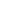      Ovim pravilnikom se uređuje polaganje popravnih, dopunskih, diferencijalnih i razrednih ispita (u daljem tekstu: ispit) u gimnaziji.
RokoviČlan 2     Ispiti se obavljaju, po pravilu, u vrijeme kada se ne održava nastava.
OglašavanjeČlan 3     Gimnazija objavljuje raspored polaganja ispita (datum, čas, mjesto, spisak kandidata), na oglasnoj tabli najkasnije pet dana prije početka ispitnog roka.
Učenik sa posebnim obrazovnim potrebamaČlan 4     Učenik sa posebnim obrazovnim potrebama polaže ispit po odredbama ovog pravilnika, u skladu sa obrazovnim programom.
II ORGANIZACIJA I TOK ISPITAMjesto polaganjaČlan 5     Redovni i vanredni učenik (u daljem tekstu: kandidat) polaže ispit u gimnaziji u koju je upisan, odnosno u kojoj želi da nastavi školovanje.
     Kandidat koji je započeo polaganje ispita u jednoj gimnaziji nastavlja polaganje ispita istog razreda u toj gimnaziji.
ZahtjevČlan 6     Zahtjev za polaganje ispita kandidat podnosi gimnaziji u roku koji utvrđuje nastavničko vijeće.
     Uz zahtjev za polaganje dopunskih, diferencijalnih i razrednih ispita kandidat prilaže svjedočanstva o završenim prethodnim razredima koje je stekao u srednjoj školi.
     Polaganje ispita odobrava direktor gimnazije i utvrđuje raspored i vrijeme polaganja u rokovima utvrđenim u članu 2 ovog pravilnika, u skladu sa uslovima propisanim zakonom.
     U slučaju neodobravanja polaganja ispita, kandidat ima pravo prigovora nastavničkom vijeću u roku od tri dana od dana donošenja, odnosno saopštavanja odluke o neodobravanju polaganja ispita.
     Odluka iz stava 4 ovog člana, je konačna.
KomisijaČlan 7     Ispit se održava pred ispitnom komisijom (u daljem tekstu: komisija). Komisiju, iz stava 1 ovog člana, imenuje nastavničko vijeće, na prijedlog direktora gimnazije, po pravilu, najkasnije 15 dana prije početka ispitnog roka. Komisiju sačinjavaju: predsjednik, stalni član i ispitivač.
     Predsjednik komisije i stalni član je nastavnik koji izvodi predmetni program iz istog ili srodnog predmeta koji kandidat polaže, a ispitivač je nastavnik koji izvodi predmetni program iz nastavnog predmeta koji kandidat polaže.
     Izuzetno od stava 3 ovog člana kada kandidat polaže popravni ispit predsjednik komisije je, po pravilu, odjeljenski starješina.
     Nastavničko vijeće određuje zamjenike predsjednika, stalnog člana i ispitivača, u skladu sa odredbama stava 4 ovog člana.
     Na zahtjev kandidata, odnosno njegovog roditelja ili staratelja, iz komisije na popravnom ispitu može biti izuzet predmetni nastavnik.
     U slučaju kada kandidat, odnosno njegov roditelj ili staratelj, traži izuzeće predmetnog nastavnika, a gimnazija nema drugog nastavnika tog nastavnog predmeta, ispitivač je nastavnik tog nastavnog predmeta koji ne izvodi nastavu u toj gimnaziji.
Način rada i odlučivanjaČlan 8     Komisija radi i odlučuje na sjednicama. Komisija donosi odluku većinom glasova.
IdentitetČlan 9     Komisija prije početka ispita utvrđuje identitet kandidata na osnovu lične karte, đačke knjižice, druge lične isprave, ili saznanja koje članovi komisije imaju o identitetu kandidata.
PravilaČlan 10     Komisija prije početka polaganja pisanog zadatka (u daljem tekstu: pismeni dio ispita) upozorava kandidata da je dužan da samostalno radi.
     Za vrijeme trajanja pismenog dijela ispita kandidatima nije dozvoljena međusobna komunikacija i upotreba mobilnog telefona.
     Kandidat je dužan da poslije završetka pismenog dijela ispita napusti prostoriju u kojoj se održava ispit.
Gubitak prava polaganja ispitaČlan 11     Kandidat može izgubiti pravo na polaganje ispita ako u toku ispita: narušava red i ometa obavljanje ispita i samovoljno napusti prostoriju u kojoj se održava ispit.
     Odluku o gubitku prava na polaganje ispita, iz stava 1 ovog člana, donosi komisija.
     Na odluku, iz stava 1 ovog člana, kandidat ima pravo prigovora direktoru gimnazije u roku od dva dana od dana saopštavanja, odnosno dostavljanja odluke.
     Odluka iz stava 3 ovog člana, je konačna.
     Ukoliko se prigovor uvaži, direktor određuje termin u kome kandidat polaže ispit u tom ispitnom roku.
SpriječenostČlan 12     Kandidat koji je podnio zahtjev za polaganje ispita, ali je zbog bolesti ili drugog opravdanog razloga spriječen da pristupi polaganju, kao i kandidat koji je propustio rok za podnošenje zahtjeva za polaganje ispita, dužan je da, najkasnije do dana polaganja ispita, o razlozima spriječenosti pismeno obavijesti gimnaziju uz dostavljanje potrebnih dokaza.
     U slučaju, iz stava 1 ovog člana, direktor određuje novi termin za polaganje ispita u tom ispitnom roku, o čemu obavještava nastavničko vijeće.
III ISPITDjelovi ispitaČlan 13     Ispit se sastoji iz pismenog dijela ispita i usmenog dijela ispita, u skladu sa predmetnim programom.
     Pismeni dio ispita kandidat polaže iz nastavnog predmeta iz kojeg se u toku nastavne godine vrši taj vid provjere znanja učenika, u skladu sa predmetnim programom.
     Usmeni dio ispita kandidat polaže iz predmeta koji su utvrđeni nastavnim planom za određeni obrazovni program.
     Usmeni dio ispita kandidat polaže bez obzira na postignuti uspjeh (dobijenu ocjenu) na pismenom dijelu ispita.
     Kandidat koji nije pristupio polaganju pismenog dijela ispita ne može polagati usmeni dio ispita.
Pismeni dio ispitaČlan 14     Na pismenom dijelu ispita ispitivač predlaže najmanje po tri teme, odnosno grupe zadataka, od kojih komisija bira jednu temu, odnosno grupu zadataka.
     Ukoliko ne prihvati ni jednu od predloženih tema, odnosno grupe zadataka, komisija određuje nove teme, odnosno zadatke.
     Svi kandidati koji polažu ispit iz istog nastavnog predmeta, istog razreda i istog nivoa obrazovanja u jednom ispitnom roku, na pismenom dijelu ispita rade istu temu, odnosno zadatke.
Usmeni dio ispitaČlan 15     Na usmenom dijelu ispita kandidatu se postavljaju pitanja putem ispitnih listića.
     Ispitna pitanja na listićima priprema stručni aktiv odgovarajućeg nastavnog predmeta.
     Ispitna pitanja na listićima raspoređena su tako da obuhvataju cjelokupno gradivo iz nastavnog predmeta iz kojega se polaže ispit.
     Jedan ispitni listić sadrži tri pitanja.
     Izuzetno, od stava 1 ovog člana, komisija na predlog ispitivača, iz stranog jezika određuje tekst na kojem se kandidat ispituje.
     Ispitni listići moraju biti ovjereni pečatom gimnazije i iste veličine, oblika i boje i ne smiju biti obilježeni, odnosno na drugi način označeni.
     Broj ispitnih listića mora biti veći za 10 od broja kandidata koji polažu ispit.
     Komisija je dužna da utvrdi ispravnost i broj ispitnih listića prije početka ispita.
     Kandidat može dva puta tražiti da zamijeni ispitni listić, odnosno tekst iz stranog jezika, što ne utiče na ocjenu na ispitu.
Trajanje ispitaČlan 16     Pismeni dio ispita traje dva školska časa.
     Pismeni dio ispita obavlja se, po pravilu, najmanje 24 časa prije početka usmenog dijela ispita.
     Usmeni dio ispita jednog kandidata traje, po pravilu, 15 minuta, ali ne više od 20 minuta.
     Ispiti se obavljaju u terminu od 8 do 20 h, po pravilu, radnim danima.
Prisustvo komisije na ispituČlan 17     Usmeni dio ispita se obavlja u prisustvu svih članova komisije, a na pismenom dijelu ispita obavezno je prisustvo ispitivača.
Izuzimanje mišljenjaČlan 18     Mišljenje člana komisije koji se ne slaže sa ocjenom utvrđenom na ispitu unosi se u zapisnik.
ZapisnikČlan 19     Komisija vodi zapisnik o toku ispita, na propisanom obrascu. Zapisnik vodi zapisničar, koga određuje direktor iz reda nastavnika gimnazije, a potpisuju ga svi članovi komisije.
OcjenjivanjeČlan 20     Pismeni dio ispita pregleda i ocjenjuje ispitivač.
     Ocjena na pismenom dijelu ispita mora biti pisano obrazložena.
     Ocjenu iz usmenog dijela ispita utvrđuje komisija na prijedlog ispitivača.
Utvrđivanje ocjene na ispituČlan 21     Pri utvrđivanju ocjene iz nastavnog predmeta koji kandidat polaže, komisija utvrđuje uspješnost kandidata pri postizanju utvrđenih standarda znanja, odnosno ispunjavanju obaveza koje su određene predmetnim programom.
     Ocjenu na ispitu utvrđuje komisija na osnovu ocjena iz pojedinih djelova ispita.
     Ako komisija ne može da utvrdi ocjenu na ispitu, odluku o ocjeni donosi nastavničko vijeće.
     Ocjena utvrđena na ispitu unosi se u upisnicu kandidata.
Prigovor na ocjenuČlan 22     Kandidat, odnosno njegov roditelj ili staratelj, imaju pravo prigovora na ocjenu utvrđenu na ispitu.
     Prigovor, iz stava 1 ovog člana, podnosi se nastavničkom vijeću u roku od tri dana od dana saopštavanja ocjene, odnosno prijema svjedočanstva.
     Nastavničko vijeće u roku od dva dana od dana prijema prigovora obrazuje komisiju koja će utvrditi ocjenu, odnosno provjeriti znanje kandidata.
     Na zahtjev kandidata, odnosno njegovog roditelja ili staratelja iz komisije će biti izuzet ispitivač.
     Komisija, iz stava 3 ovog člana, će utvrditi ocjenu, ili provjeriti znanje kandidata u roku od tri dana od dana obrazovanja komisije. Odluka komisije o ocjeni je konačna.
Popravni ispitČlan 23     Popravni ispit polaže se iz cjelokupnog nastavnog gradiva određenog nastavnog predmeta.
     Predsjednik komisije ispisuje na originalnom svjedočanstvu klauzulu o položenom popravnom ispitu i ocjenu postignutu na ispitu, koju potpisuje odjeljenski starješina učenika i direktor gimnazije.
     Poslije položenog popravnog ispita izvodi se opšti uspjeh kandidata.
Dopunski i diferencijalni ispitiČlan 24     Dopunski i diferencijalni ispiti ,se polažu postupno, po razredima.
     Položen dopunski i diferencijalni ispit za niži razred je uslov za polaganje dopunskog odnosno diferencijalnog ispita za neposredno viši razred.
     Dopunske i diferencijalne ispite i rokove polaganja, saglasno zakonu, određuje nastavničko vijeće gimnazije u kojoj učenik želi da nastavi školovanje, a na predlog komisije koju imenuje direktor.
     Komisija, iz stava 3 ovog člana, utvrđuje prijedlog dopunskih ispita upoređivanjem odgovarajućih predmetnih programa, a prijedlog spiska diferencijalnih ispita upoređivanjem odgovarajućih nastavnih planova.
     Komisija, iz stava 3 ovog člana, imenuje se za svaki ispitni rok i ima tri člana.
     Nakon utvrđivanja dopunskih i diferencijalnih ispita direktor škole donosi rješenje o polaganju ispita.
     U svjedočanstvu o završenom razredu unose se ocjene iz predmeta tog razreda i ocjene iz položenih dopunskih i diferencijalnih ispita.
Razredni ispitČlan 25     Razredni ispit kandidat polaže iz cjelokupnog gradiva iz jednog, više ili svih nastavnih predmeta, u skladu sa obrazovnim programom.
     Izuzetno od stava 1 ovog člana, vanredni učenik koji razredni ispit polaže polaganjem jednog ili više dopunskih ispita, te ispite polaže u obimu koji odredi nastavničko vijeće.
     Ispit iz predmeta fizičko vaspitanje ne polaže kandidat koji je stariji od 25 godina.
     Kandidatu, iz stava 3 ovog člana, umjesto ocjene iz predmeta fizičkog vaspitanja u svjedočanstvo se upisuje riječ "oslobođen".
IV ZAVRŠNE ODREDBEPrimjenaČlan 26     Stupanjem na snagu ovog pravilnika prestaje da važi Pravilnik o polaganju popravnih, dopunskih, diferencijalnih i razrednih ispita u srednjoj školi ("Službeni list RCG", broj 6/92).
Stupanje na snaguČlan 27     Ovaj pravilnik stupa na snagu osmog dana od dana objavljivanja u "Službenom listu Crne Gore".
     Broj: 01-5655
     Podgorica 8. decembar 2010. godine
     Ministar, Slavoljub Stijepović, s.r.

